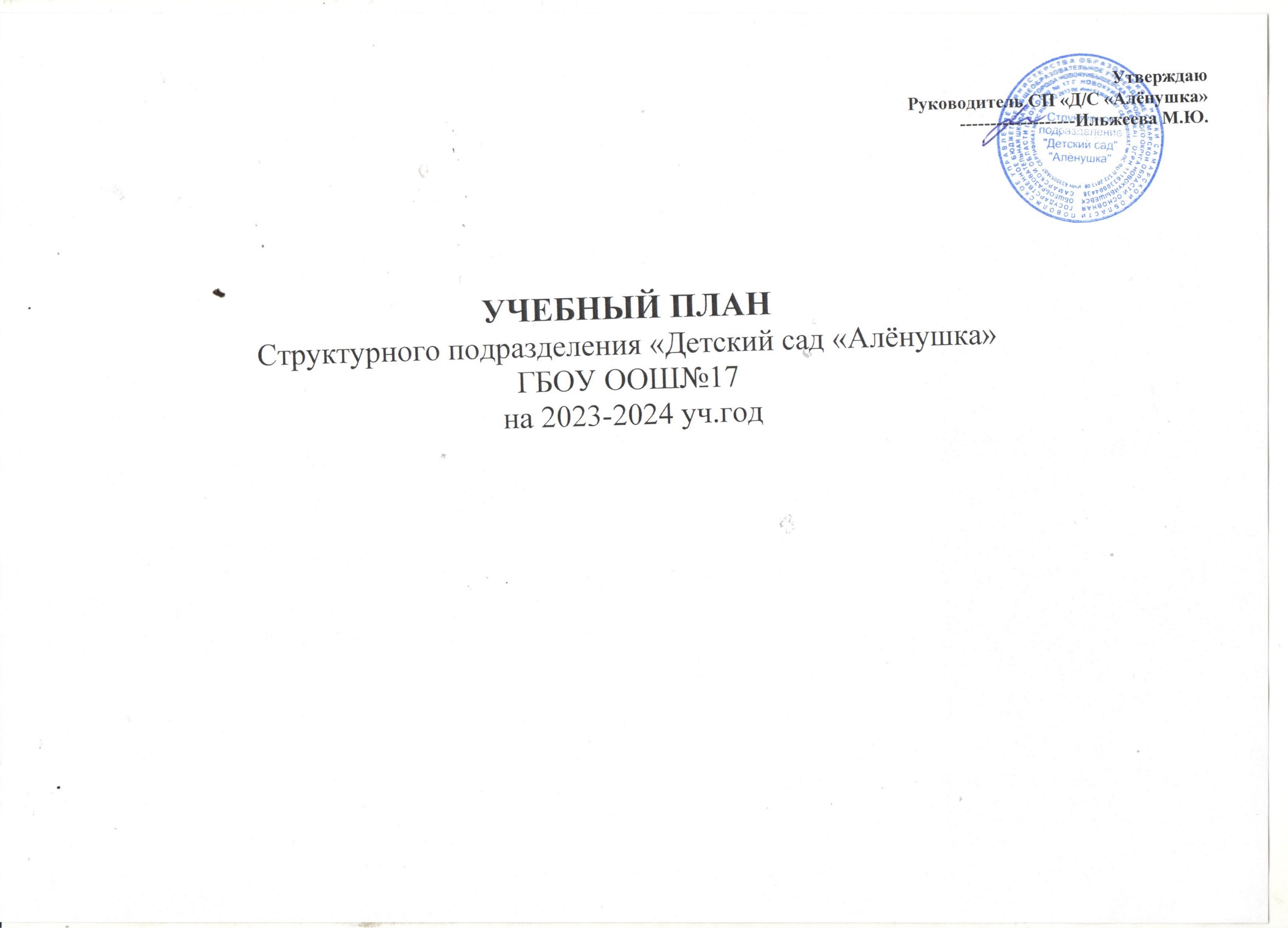 Учебный план - является нормативным документом, определяющим виды деятельности с дошкольниками и устанавливающим объем времени, отводимого на проведение непрерывной образовательной деятельности: Содержание образовательного процесса включает совокупность пяти образовательных областей, которые обеспечивают разностороннее развитие детей с учётом их возрастных и индивидуальных особенностей, реализуются в рамках основных направлений развития ребёнка – физического, социально-коммуникативного, познавательного, речевого, художественно-эстетического и предполагает интеграцию образовательных областей и обеспечивают организацию различных видов детской деятельности в соответствии с ФГОС дошкольного образования.Учебный план разработан в соответствии с нормативно-правовыми документами:Закон об образовании РФ ФЗ №273(Закон  РФ «Об образовании» от 29.12.2012года №273-ФЗ, с изменениями от 29.12.2022 г.)Федеральный государственный образовательный стандарт дошкольного образования (приказ Министерства образования и науки Российской Федерации №1155 от 17 октября 2013г., с изменениями от 08.11.2022 г.)Санитарно-эпидемиологические правила и нормативы СанПиН 2.4.1.3049-13 («Санитарно-эпидемиологические требования к устройству, содержанию и организации режима работы в дошкольных организациях» . Постановление Главного государственного санитарного врача Российской Федерации  от 15 мая 2013г. №26СП 2.4.3648-20 "Санитарно-эпидемиологические требования к организациям воспитания и обучения, отдыха и оздоровления детей и молодежи")Устав государственного бюджетного общеобразовательного учреждения Самарской области основной общеобразовательной школы № 17 города Новокуйбышевска городского округа Новокуйбышевск Самарской области Самостоятельная деятельность детей 3 - 7 лет (игры, подготовка к образовательной деятельности, личная гигиена) занимает в режиме дня не менее 3 - 4 часов.В теплое  время   года занятия осуществляется на участке   во время прогулки."Максимально» допустимый объем недельной образовательной нагрузки, включая   реализациюдополнительных образовательных программ, для детей дошкольного   возраста составляет: в младшей группе (дети  четвертого  года  жизни)  -  2  часа 45 мин., в средней группе (дети пятого года жизни) - 4 часа,  в старшей группе (дети шестого года жизни) - 6 часов 15 минут, в   подготовительной (дети седьмого года жизни) - 8 часов 30 минут". "Продолжительность занятий для детей   4-гогода жизни составляет  - не более 15 минут, для детей 5-го года жизни - не более   20минут, для детей 6-го года жизни - не более 25 минут, а для  детей   7-го года  жизни  -  не  более  30  минут.  Максимально       допустимый объем образовательной нагрузки в первой  половине  дня  в  младшей  и   средней группах не превышает 30  и  40  минут  соответственно,  а  в    старшей и подготовительной 45 минут и 1,5 часа соответственно. В середине времени, отведенного  на  образовательную  деятельность,     проводят физкультминутку. Перерывы между  периодами  занятий - не менее 10 минут".Образовательная    деятельность           физкультурно-оздоровительного иэстетического  цикла    занимает  не  менее  50%  общего   времени, отведенного на занятия.Образовательная деятельность, требующая повышенной познавательной активности и умственного напряжения детей,  проводится в первую половину дня и в дни наиболее высокой работоспособности детей (вторник, среда). Для профилактики утомления детей  сочетается ее  с  образовательной  деятельностью,      направленной на физическое и художественно-эстетическое развитие детей  Домашние задания воспитанникам структурного подразделения не задают.В  летний период  проводятся спортивные и подвижные игры, спортивные праздники, экскурсии и другие, а также увеличивается  продолжительность прогулок.Количество и продолжительность  образовательной деятельности определяется санитарно-эпидемиологическими требованиями к устройству, содержанию и организации режима работы дошкольного образовательного учреждения.Максимальный допустимый объем недельной образовательной нагрузки, для детей  составляет:- в 1 младшей группе ( дети третьего года жизни) – 10 занятий; - во 2 младшей группе (дети четвертого года жизни) -10 занятий;- в средней группе (дети пятого года жизни) -10 занятий;- в старшей группе (дети шестого года жизни) – 13 занятий;- в подготовительной (дети седьмого года жизни) – 14 занятий.Учебный годовой график  для детей дошкольного возраста на год -36 недель или 36 темРАСПИСАНИЕ  ЗАНЯТИЙ  СТРУКТУРНОГО ПОДРАЗДЕЛЕНИЯ «ДЕТСКИЙ САД «АЛЁНУШКА» ГБОУ ООШ № 17 г.о. НОВОКУЙБЫШЕВСК САМАРСКОЙ ОБЛАСТИ НА 2023 -2024г. (1 корпус)РАСПИСАНИЕ  ЗАНЯТИЙ  СТРУКТУРНОГО ПОДРАЗДЕЛЕНИЯ «ДЕТСКИЙ САД «АЛЁНУШКА» ГБОУ ООШ № 17 г.о. НОВОКУЙБЫШЕВСК САМАРСКОЙ ОБЛАСТИ НА 2023 -2024год.(корпус 2)Направление развития воспитанниковОсновные виды детской деятельностиОсновные виды детской деятельностиНаправление развития воспитанниковРанний возраст (1-3 лет)Дошкольный возраст (3-8 лет)Физическое развитие Двигательная активность(основные движения, общеразвивающие упражнения, простые подвижные игры)Двигательная (основные виды движений, общеразвивающие и спортивные упражнения, подвижные и элементы спортивных игр и другое)Социальнокоммуникативное развитие  Игровая (отобразительная, сюжетно-отобразительная, игры с дидактическими игрушками) Самообслуживание и элементарные трудовые действия (убирает игрушки, подметает веником, поливает цветы из лейки и другое)Игровая деятельность (сюжетно-ролевая, театрализованная, режиссерская, строительно-конструктивная, дидактическая, подвижная и другое)Элементарная трудовая деятельность (самообслуживание, хозяйственно-бытовой труд, труд в природе, ручной труд)Познавательное развитие Предметная деятельность (орудийно-предметные действия - ест ложкой, пьет из кружки и другое);Экспериментирование с материалами и веществами (песок, вода, тесто)Познавательно-исследовательская деятельность и экспериментированиеРечевое развитие Речевая (понимание речи взрослого, слушание и понимание стихов, активная речь)Ситуативно-деловое общение со взрослым и эмоционально-практическое со сверстниками под руководством взрослогоРечевая (слушание речи взрослого и сверстников, активная диалогическая и монологическая речь)Общение со взрослым (ситуативно-деловое, внеситуативно-познавательное, внеситуативно-личностное) и сверстниками (ситуативно-деловое, внеситуативно-деловое); Художественно-эстетическое Изобразительная деятельность (рисование, лепка) и конструирование из мелкого и крупного строительного материала Музыкальная деятельность (слушание музыки и исполнительство, музыкально-ритмические движения).Изобразительная деятельность (рисование, лепка, аппликация) и конструирование из разных материалов по образцу, условию и замыслу ребенкаМузыкальная (слушание и понимание музыкальных произведений, пение, музыкально-ритмические движения, игра на детских музыкальных инструментахГруппы/виды деятельности2 младшая группа(3-4 года)2 младшая группа(3-4 года)Средняя  группа(4-5 лет)Средняя  группа(4-5 лет)Старшая  группа(5-6 лет)Старшая  группа(5-6 лет)Подготовительная группа (6-7 лет)Подготовительная группа (6-7 лет)Группы/виды деятельностив неделюв  учебный годв неделюв  учебный годв неделюв  учебный годв неделюв  учебный год Музыкальная22*15минут*36тем =1080мин или 18часов22*20минут*36тем =1440мин или 24часа22*25минут*36тем =1800мин или 30часов22*30минут*36тем =21600мин или 36часаовДвигательная:-занятие по физическому развитию-занятие на свежем воздухе213*15минут*36тем =1620мин или 27часов213*20минут*36тем =2160мин или 36часов213*25минут*36тем =2700мин или 45часов213*30минут*36тем =3240мин или 54часаРечевая11*15минут*36тем =540мин или 9часов11*20минут*36тем =720мин или12часов22*20минут*36тем =1440мин или24часов22*30минут*36тем =2160 мин или 36 часовПознавательно-исследовательская 22*15минут*36тем =1080мин или 18часов22*20минут*36тем =1440мин или 24часа33*20минут*36тем =2160мин или 36часов44*30минут*36тем =4320мин или 72часаИзобразительная и конструирование:-рисование -лепка-аппликация-конструирование22*15минут*36тем =1080мин или 18часов22*20минут*36тем =1440мин или 24часа33*20минут*36тем =2160мин или 36часов33*30минут*36тем =3240мин или 54часаВсего:105400мин или 90часов107200мин120часов139360мин156 часов1415120мин252часаГруппы«Неваляшки»младшая группас 3 лет до 4 лет«Капельки»средняя группас 4 лет до 5 лет«Солнышко»старшая группас 5 лет до 6 лет«Гномики»подготовит. группас 6 лет до 7 лет«Бельчата»подготовит. группас 6 лет до 7 летПонедельник1.Изобразительная деятельность9.20-9.352.Двигательная деятельность10.30-10.451.Познавательно-исследовательская деятельность и экспериментирование  9.15- 9.352 Музыкальная деятельность9.45-10.051Познавательно-исследовательская деятельность и экспериментирование9.15-9.402. Двигательная деятельность9.50-10.151Речевая  деятельность9.00-9.302. Познавательно-исследовательская деятельность и экспериментирование 9.40-10.10                                                                                                                                                                                                                                                                                                                                                                                                                                                                                                                                                                                    3.Музыкальная деятельность10.20-10.501.Музыкальная деятельность 9.00-9.301Речевая деятельность9.40-10.10   3  Познавательно-исследовательская деятельность и экспериментирование  10.20-10.50Вторник1.Музыкальная деятельность9.20-9.352  Познавтельно-исследовательская и экспериментирование9.45-10.001.Речевая деятельность 9.15-9.35                                                                                                                                                                                                                                                                                                                                                                                                                                                                                                                                                                                     2.Двигательная  деятельность9.45-10.051 Речевая деятельность9.15-9.402. Музыкальная деятельность9.50-10.15. 1Познавательно-исследовательская деятельность  и экспериментирование (ФЭМП)9.00-9.302.Изобразительная деятельность (лепка и аппликация чередуются)                                                                                                                                                                                                                                                                                                                                                                                                                                                                                                                                                                                       9.40-10.103. Двигательная деятельность(физ.зал)10.20-10.501Познавательно-исследовательская деятельность (ФЭМП.)9.00-9.302.Изобразительная деятельность (лепка и аппликация чередуются)                                                                                                                                                                                                                                                                                                                                                                                                                                                                                                                                                                                       9.40-10.103. Двигательная деятельность10.20-10.50   Среда1Речевая деятельность9.20-9.352.  Двигательная  деятельность 9.45-10.001 Познавательно-исследовательская деятельность (ФЭМП)9.15-9.352.Музыкальная деятельность 9.45-10.051Познавательно-исследовательская деятельность и экспериментирование 9.15-9.402.Изобразительная деятельность9.50-10.153.  Двигательная деятельность 16.00-16.25Музыкальная деятельность9.00-9.302.Речевая деятельность (обучение грамоте)9.40-10.103. Конструирование10.20-10.501. Речевая деятельность (Обучение грамоте)9.00-9.302.Музыкальная  деятельность9.40-10.103. Конструирование10.20-10.50Четверг1. Познавательно-исследовательская деятельность  и экспериментирование 9.20-9.352. Конструирование9.45-9.001Изобразительная деятельность деятельность9.15-9.352.Конструирование9.45-10.051.Познавательно-исследовательская деятельность  и экспериментирование9.15-9.402Изобразительная деятельность9.50-10.153. Музыкальная деятельность  16.00-16.251.  Познавательно-исследовательская деятельность  и экспериментирование (ФЭМП)9.00-9.302  Изобразительная деятельность9.40-10.10.3.Двигательная  деятельность 10.20-10.501.  Познавательно-исследовательская деятельность  и экспериментирование (ФЭМП)9.00-9.302 Изобразительная деятельность9.40-10.103.  Двигательная деятельность10.20-10.50Пятница1.Музыкальная  деятельность9.20-9.352.Изобразительная деятельность 9.45-10.001.Изобразительная деятельность 9.15-9.352 Двигательная деятельность9.45-10.051 Познавательно-исследовательская деятельность и экспериментирование9.15-9.402. Двигательная деятельность на воздухе11.30-11.553.Конструирование16.00-16.25 1.  Познавательно-исследовательская деятельность и экспериментирование9.00-9.302 Двигательная деятельность  (на воздухе)11.30-12.001  Познавательно-исследовательская деятельность и экспериментирование 9.00-9.302 Двигательная деятельность  (на воздухе)11.30-12.00Группы«Бабочка»младшая группас 3 лет до 4 лет«Буратино»средняя группас 4 лет до 5 лет«Белочка»старшая группас 5 лет до 6 лет«Одуванчик»Подготовит. группас 6лет до 7 лет«Ягодка»подготовит. группас 6 лет до 7 летПонедельник1. Познавательно-исследовательская деятельность и экспериментирование9.20-9.352. Двигательная деятельность на воздухе10.30-10.451. Речевая деятельность 9.15-9.352Двигательная деятельность(на воздухе)10.30-10-501 Речевая деятельность9.15-9.402. Музыкальная деятельность9.50-10.152.Конструирование16.00-16.251. Познавательно-исследовательская деятельность  и экспериментирование(ФЭМП)9.00-9.302. Изобразительная деятельность (рисование)9.40-10.102.Двигательная деятельность на воздухе11.00-11.30.1Познавательно-исследовательская деятельность и экспериментирование (ФЭМП).9.00-9.302. Изобразительная деятельность.(рисование)9.40-10.10                                                                                                                                                                                                                                                                                                                                                                                                                                                                                                                                                                                    3 Музыкальная деятельность10.20-10.50Вторник1.Музыкальная деятельность9.20-9.352.Познавательно-исследовательская деятельность и экспериментирование (ФЭМП.)9.45 -10.001.Изобразительная деятельность  (рисование, лепка, аппликация)9.15-9.35                                                                                                                                                                                                                                                                                                                                                                                                                                                                                                                                                                                     2. Музыкальная деятельность9.45-10.051Двигательная деятельность (физ.зал)9.15-9.402..Познавательно-исследовательская деятельность  и экспериментирование 9.50-10.153 Изобразительная деятельность (рисование)16.00-16.251.Речевая деятельность9.00-9.302.Конструирование9.40-10.103..Музыкальная деятельность10.20-10.501Изобразительная деятельность (лепка и аппликация чередуются)                                                                                                                                                                                                                                                                                                                                                                                                                                                                                                                                                                                       9.00-9.302.Познавательно-исследовательская деятельность 9.40-10.103. Двигательная деятельность(физ.зал)10.20-10.50   Среда1. Двигательная деятельность (физ.зал)9.20-9.352.Изобразительная деятельность (рисование, лепка, аппликация)9.45-10.001Познавательно-исследовательская деятельность (ФЭМП)9.15-9.352. Двигательная деятельность  9.45-10.051 Речевая деятельность9.15-9.402. Музыкальная деятельность9.50-10.153. Изобразительная деятельность(лепка и аппликация чередуются)16.00-16.251 Познавательно-исследовательская деятельность  и экспериментирование (ФЭМП)9.00-9.302.Изобразительная деятельность (лепка и аппликация)9.40-10.103. Двигательная   деятельность10.20-10.501Познавательно-исследовательская деятельность и экспериментирование (ФЭМП)9.00-9.302.Речевая деятельность9.40-10.103.Музыкальная деятельность10.20-10.50Четверг1.Двигательная  деятельность9.20-9.352. Речевая деятельность9.45-9.001Познавательно-исследовательская деятельность 9.15-9.352.  Двигательная деятельность(зал )9.45-10.051. Познавательно-исследовательская деятельность  и экспериментирование9.15-9.402Двигательная деятельность на воздухе11.00-11.251. Познавательно-исследовательская деятельность  и экспериментирование9.00-9.302  Речевая деятельность(обучение грамоте)9.40-10.103Музыкальная деятельность  10.20-10.501. Речевая деятельность. (Обучение грамоте)9.00-9.302Конструирование. 9.40-10.10.3.Двигательная деятельностьна воздухе11.00-11.30Пятница1.Музыкальная  деятельность9.20-9.352.Конструирование 9.45-10.001.Конструирование 9.15-9.352 Музыкальная деятельность9.45-10.051 Двигательная деятельность (физ.зал)9.15-9.402.Познавательно-исследовательская деятельность и экспериментирование9.50-10.151. Познавательно-исследовательская деятельность9.00-9.302.Двигательная деятельность (физ.зал)9.40-10.101 Познавательно-исследовательская деятельность9.00-9.302 Двигательная деятельность  (физ.зал)10.10-10.40